Klauzula zgody: Zgodnie z art. 6 ust. 1 lit. a ogólnego rozporządzenia o ochronie danych wyrażam zgodę na przetwarzanie moich danych osobowych w celu kierowania ofert usług świadczonych przez Kujawsko-Pomorski Ośrodek Doradztwa Rolniczego w Minikowie.  				....................................................                                                                                          	 	                         Data i podpis klientaKlauzula informacyjna:Zgodnie z art. 13 rozporządzenia Parlamentu Europejskiego i Rady (UE) 2016/679 z dnia 27 kwietnia 2016 r. w sprawie ochrony osób fizycznych w związku z przetwarzaniem danych osobowych i w sprawie swobodnego przepływu takich danych oraz uchylenia dyrektywy 95/46/WE (ogólne rozporządzenie o ochronie danych) (Dz.Urz.UE.L Nr 119, str. 1) informuję, iż:1) administratorem Pani/Pana danych osobowych jest Kujawsko-Pomorski Ośrodek Doradztwa Rolniczego w Minikowie, 89-122 Minikowo tel. +48 52 38672142) kontakt z Inspektorem Ochrony Danych (IOD) jest możliwy pod adresem do korespondencji wskazanym w pkt 1 lub pod adresem poczty elektronicznej iod@kpodr.pl,3) Pani/Pana dane osobowe przetwarzane będą w celu realizacji umowy ( na podstawie Art. 6 ust. 1 lit. b)  oraz w celach marketingowych ( na podstawie udzielonej zgody na podstawie  Art. 6 ust.1 lit. a)   ogólnego rozporządzenia o ochronie danych,4) odbiorcami Pani/Pana danych osobowych będą wyłącznie podmioty uprawnione na podstawie prawa do uzyskania danych osobowych,5) Pani/Pana dane osobowe  przetwarzane są na czas obowiązywania umowy,  dochodzenia roszczeń i przepisów powszechnie obowiązującego prawa, natomiast  w przypadku zgody na otrzymywanie ofert świadczonych usług przez KODR – do czasu jej cofnięcia lub zrealizowania celu marketingowego. 6) podanie danych do umowy jest niezbędnym warunkiem jej zawarcia, natomiast zgoda na przesyłanie informacji marketingowych jest dobrowolna i w każdym czasie może być cofnięta przez wysłanie wiadomości e-mail na adres naszego IOD (adres maila jak wyżej) spod adresu, którego zgoda dotyczy.7) posiada Pani/Pan prawo do żądania od administratora dostępu do danych osobowych, ich sprostowania, usunięcia lub ograniczenia przetwarzania,8) ma Pani/Pan prawo wniesienia skargi do organu nadzorczego, tj.  Prezesa Urzędu Ochrony Danych Osobowych (ul. Stawki 3, 00-193 Warszawa).  				……………...............................................                                                                                                    		             Data i podpis klientaPokwitowanie odbioru usługiOświadczam, że w dniu………………………. odebrałem (am) usługę opracowania: ⬜  wniosek o przyznanie pomocy do działania 1. „Wsparcie dla mikro, małych i średnich przedsiębiorstw przetwórstwa produktów rolnych, rybołówstwa lub akwakultury” opracowany na platformie ePUE.

……………………………………….. czytelny podpis klientaWYKAZ DOKUMENTÓW I INFORMACJI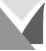 dla operacji „Wsparcie dla mikro, małych i średnich przedsiębiorstw przetwórstwa produktów rolnych, rybołówstwa lub akwakultury”WYKAZ DOKUMENTÓW I INFORMACJIdla operacji „Wsparcie dla mikro, małych i średnich przedsiębiorstw przetwórstwa produktów rolnych, rybołówstwa lub akwakultury”Klient:	………………………………………………………..…………..……………………………………………(nazwa/nazwisko, imię) Adres …………………………………………………………………………...………………………………………( ulica, numer domu, numer lokalu, miejscowość, kod pocztowy, poczta, gmina, powiat)telefon ………………………… fax., ………..………………e-mail:……………………………..……………………….PESEL ……………………...…..…….	NIP……………………………........   NIG………………………………….....Klient:	………………………………………………………..…………..……………………………………………(nazwa/nazwisko, imię) Adres …………………………………………………………………………...………………………………………( ulica, numer domu, numer lokalu, miejscowość, kod pocztowy, poczta, gmina, powiat)telefon ………………………… fax., ………..………………e-mail:……………………………..……………………….PESEL ……………………...…..…….	NIP……………………………........   NIG………………………………….....1. Klient spełnia kryteria dostępu:*				tak	⬜		nie	⬜Jeżeli nie to proszę podać, którego kryterium nie spełnia i dlaczego?...................................................................................................................................................................2. Dotyczy*:		3. Wymagane dokumenty/załączniki**:**- wymagane załączniki, dla  danego rodzaju operacji i statusu wnioskodawcy,  określone są we wnioskach w sekcji „Informacja o załącznikach”.Uwagi: …………...………………………………………………………..…………………….…………………………………………………………………………………………………………………………………….Wymagane dokumenty/załączniki i informacje określa rozporządzenie Ministra Rolnictwa i Rozwoju Wsi z dnia 25 sierpnia 2022 r. w sprawie szczegółowego przeznaczenia, warunków i trybu udzielania wsparcia dla mikro-, małych i średnich przedsiębiorstw na wykonywanie działalności w zakresie przetwórstwa lub wprowadzania do obrotu produktów rolnych, rybołówstwa lub akwakultury w ramach Krajowego Planu Odbudowy i Zwiększania Odporności (Dz. U. z 2022 r. poz. 1819) oraz regulamin wyboru przedsięwzięć do objęcia wsparciem z Krajowego Planu Odbudowy i Zwiększania Odporności.Oświadczam, że przekazane przeze mnie dokumenty i informacje niezbędne do wykonania usługi są zgodne ze stanem faktycznym.............................................................                                                                                          Data i podpis klienta5. Przegląd wymagań klienta:                                                               Formularz nr F3/P-10 – obowiązuje od dnia 02.07.2018r.1. Klient spełnia kryteria dostępu:*				tak	⬜		nie	⬜Jeżeli nie to proszę podać, którego kryterium nie spełnia i dlaczego?...................................................................................................................................................................2. Dotyczy*:		3. Wymagane dokumenty/załączniki**:**- wymagane załączniki, dla  danego rodzaju operacji i statusu wnioskodawcy,  określone są we wnioskach w sekcji „Informacja o załącznikach”.Uwagi: …………...………………………………………………………..…………………….…………………………………………………………………………………………………………………………………….Wymagane dokumenty/załączniki i informacje określa rozporządzenie Ministra Rolnictwa i Rozwoju Wsi z dnia 25 sierpnia 2022 r. w sprawie szczegółowego przeznaczenia, warunków i trybu udzielania wsparcia dla mikro-, małych i średnich przedsiębiorstw na wykonywanie działalności w zakresie przetwórstwa lub wprowadzania do obrotu produktów rolnych, rybołówstwa lub akwakultury w ramach Krajowego Planu Odbudowy i Zwiększania Odporności (Dz. U. z 2022 r. poz. 1819) oraz regulamin wyboru przedsięwzięć do objęcia wsparciem z Krajowego Planu Odbudowy i Zwiększania Odporności.Oświadczam, że przekazane przeze mnie dokumenty i informacje niezbędne do wykonania usługi są zgodne ze stanem faktycznym.............................................................                                                                                          Data i podpis klienta5. Przegląd wymagań klienta:                                                               Formularz nr F3/P-10 – obowiązuje od dnia 02.07.2018r.Nr usługi:   _ _\  _ _ \ _ _ \_ _ _ \ _ _ _ _Odpowiedzialny za realizację……………………………..Nr usługi:   _ _\  _ _ \ _ _ \_ _ _ \ _ _ _ _Odpowiedzialny za realizację……………………………..Udzielono odpowiedzi negatywnej    …………………………………						       (znak pisma)Udzielono odpowiedzi negatywnej    …………………………………						       (znak pisma)